Подробная памятка по работе на платформеЗаходим на портал – вводим логин и пароль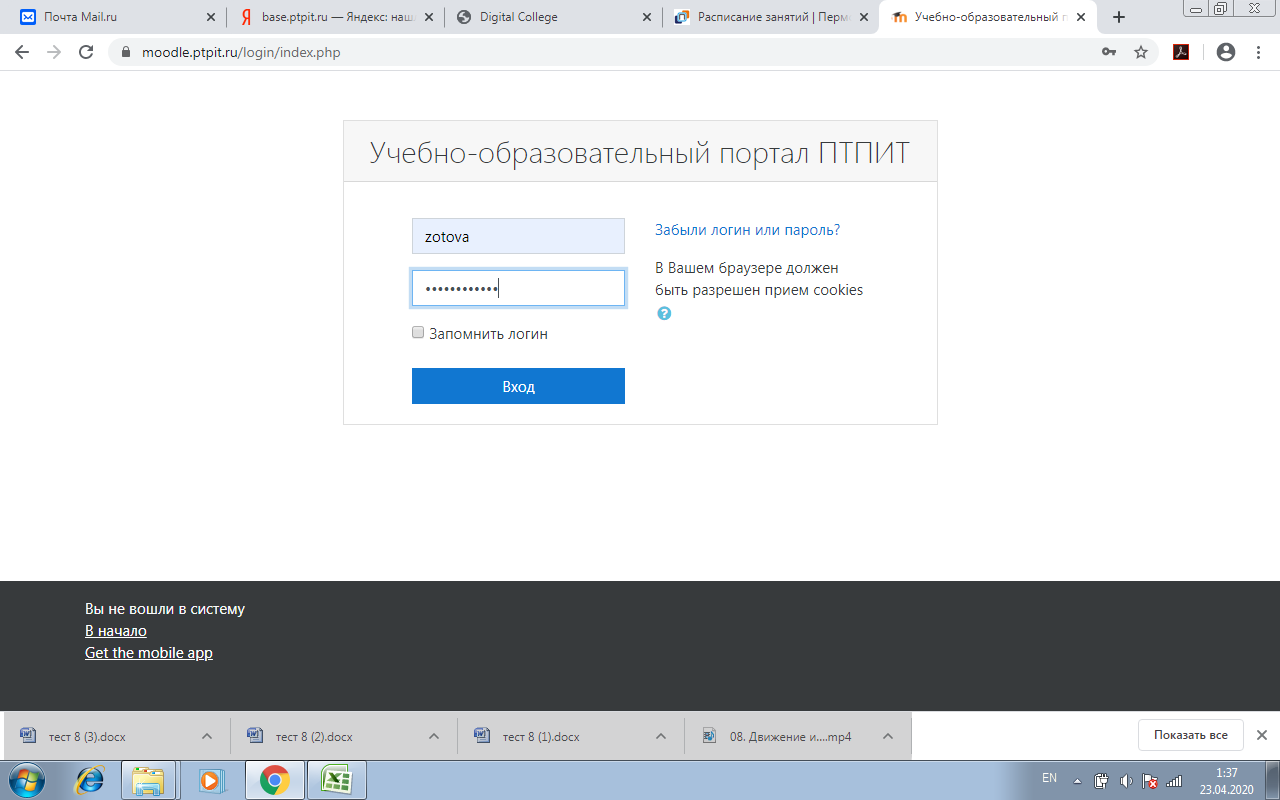 Открываем страничку личную 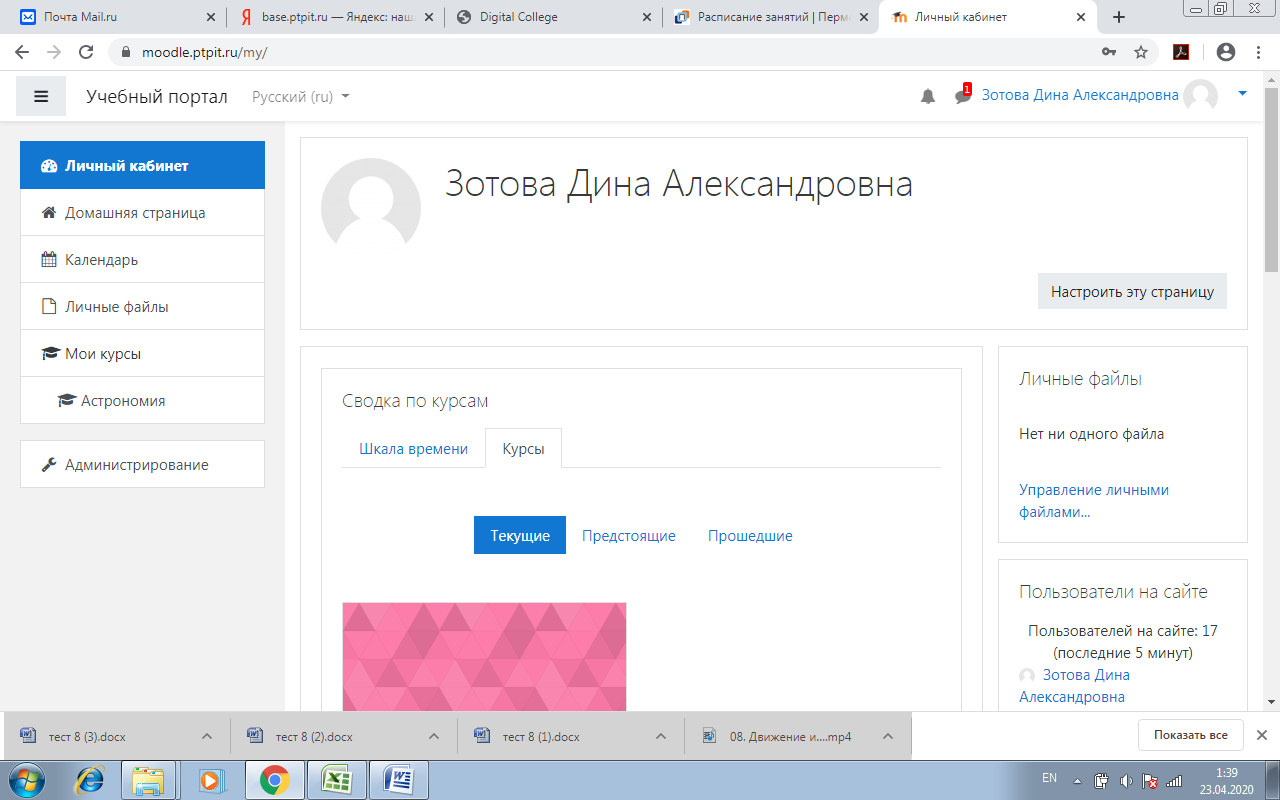 Жмем на название курсаДля размещения материала включаем режим редактирвания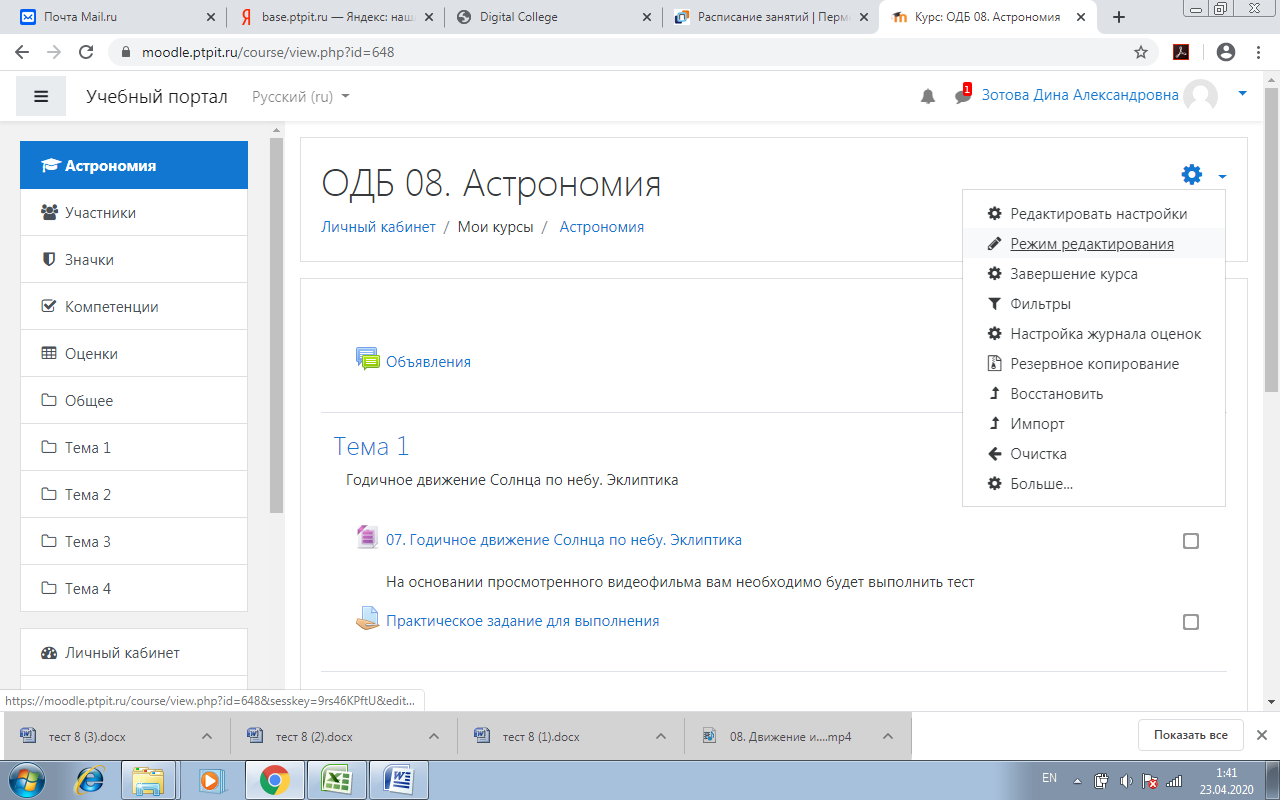 Получаем разворот, в котором можно выкладывать файлы в новую тему.. и т.п.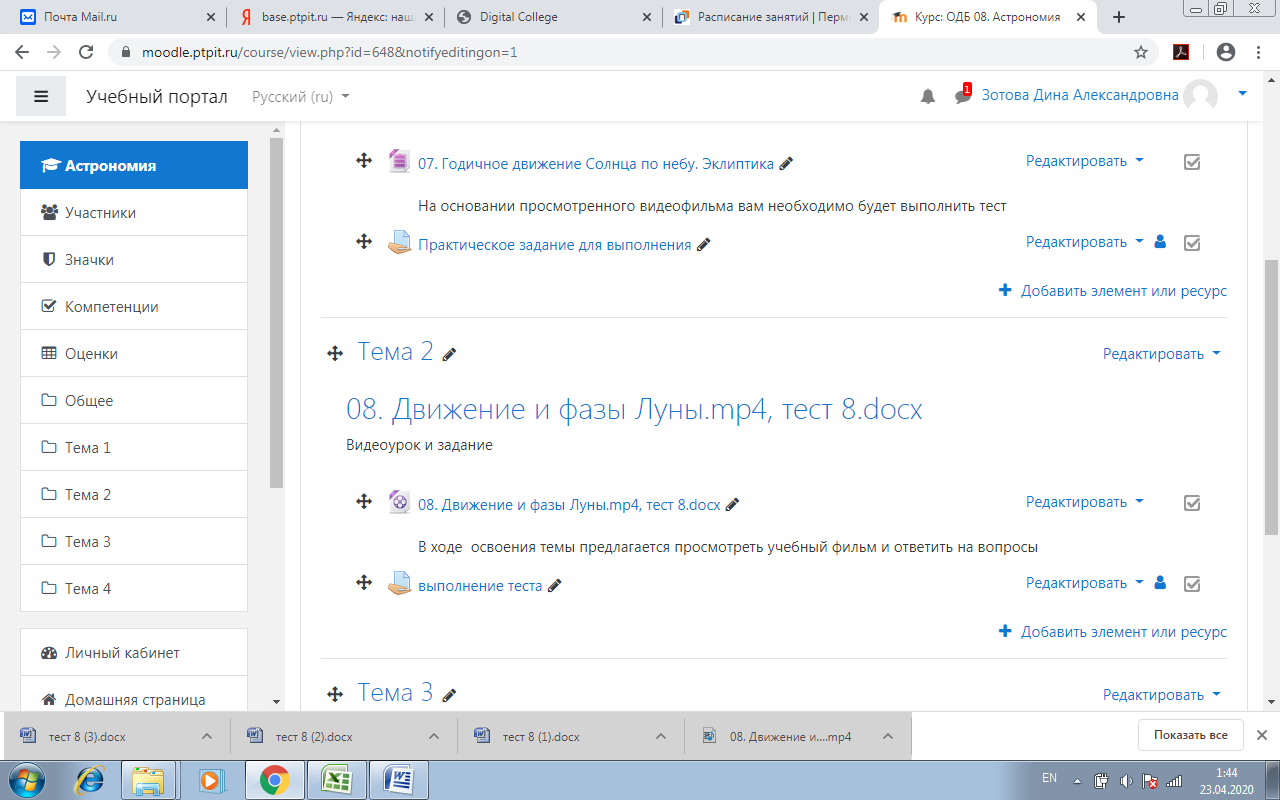 Красной Стрелкой обозначено послание от «гневного» коллеги – выставить оценки.Синей стрелкой показано место, откуда брать работы студентов на проверкуВот так это откроется…..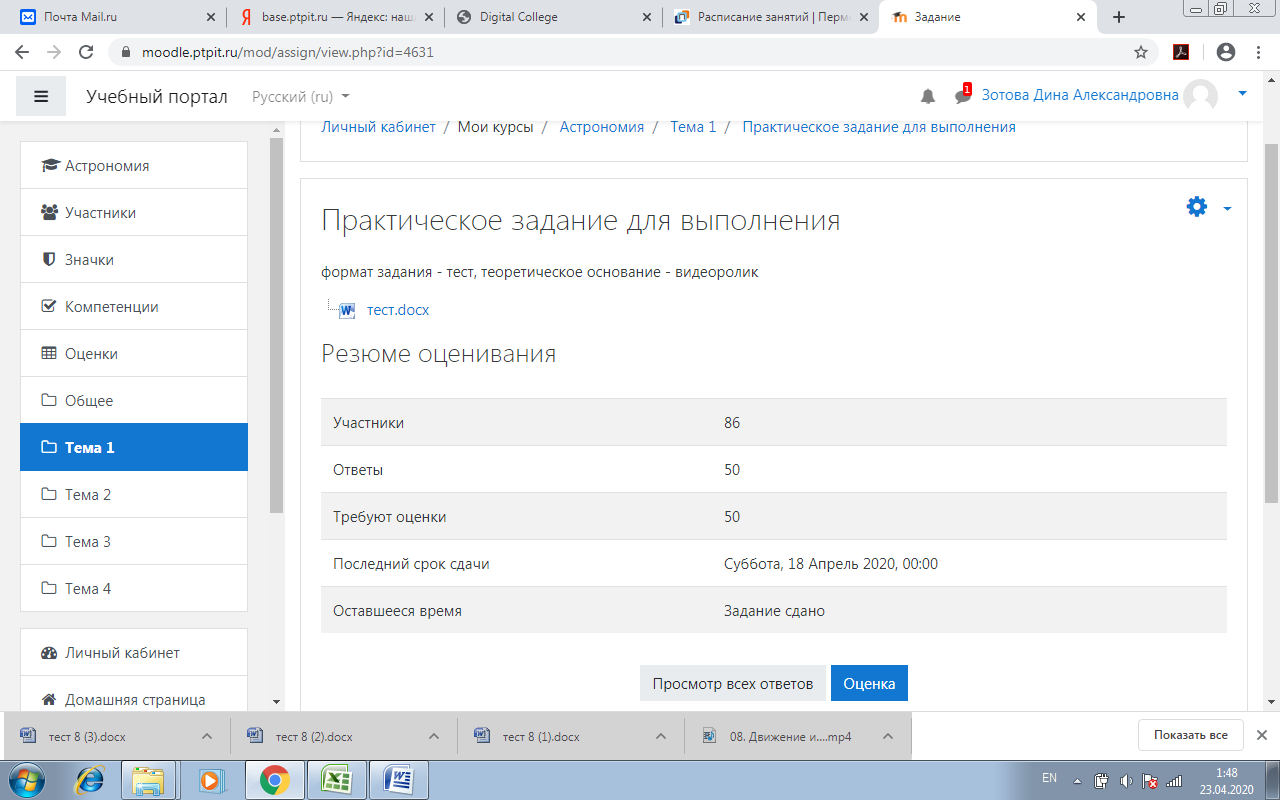 Жмем сюда- СИНЯЯ стрелка – и откроется список студентов и их работы – оттуда их поштучно можно взять.Кстати, я вам выслал 42 работы, а они еще «наложили» 8 штук.!!! Итого – 50…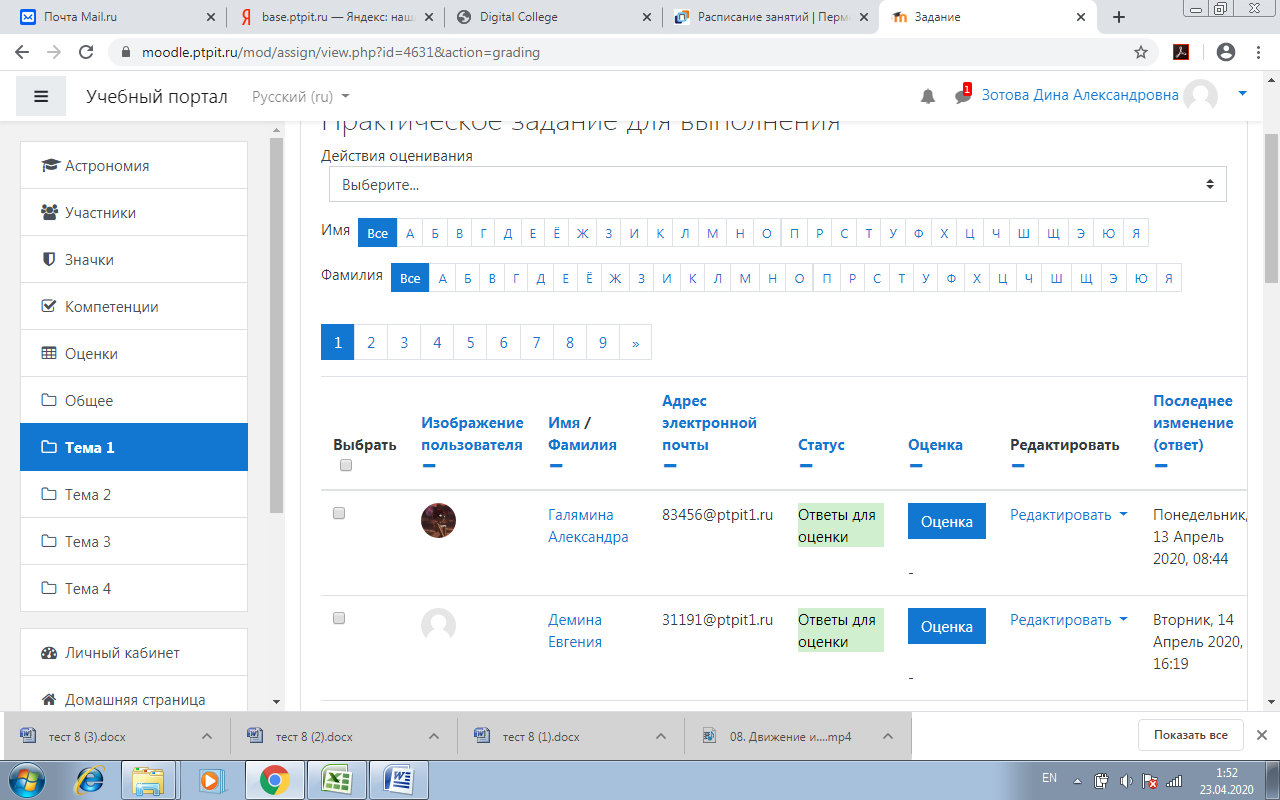 Зеленой стрелкой обозначена выложенная работа. – (вы ее уже проверили, наверное).Листаем дальше, сдвигаем экран вправо (инфы больше, чем кажется).Обратно выходим через правый верхний угол, где Ваша ФИО.Проверенная в работе платформа!